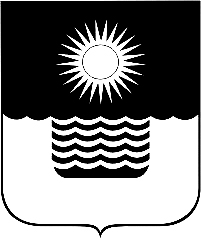 Р Е Ш Е Н И Е ДУМЫ МУНИЦИПАЛЬНОГО ОБРАЗОВАНИЯГОРОД-КУРОРТ ГЕЛЕНДЖИКот 24 октября 2019 года 	                    		                        		№ 175г. ГеленджикО внесении изменения в решение Думы муниципального образования город-курорт Геленджик от 28 марта 2019 года № 84 «Об утверждении Плана мероприятий по выполнению наказов избирателей в муниципальном образовании город-курорт Геленджик на 2019-2023 годы» (в редакции решения Думы муниципального образования город-курорт Геленджик от 9 августа 2019 года №145)Рассмотрев дополнительные предложения по наказам избирателей, данным депутатам Думы муниципального образования город-курорт Геленд-жик шестого созыва во время их избирательной кампании, в соответствии со статьями 16, 17, 35, 43 Федерального закона от 6 октября 2003 года №131-ФЗ «Об общих принципах организации местного самоуправления в Российской Федерации» (в редакции Федерального закона  от 2 августа 2019 года                  №313-ФЗ), Законом Краснодарского края от 14 мая 2002 года №483-КЗ            «О наказах избирателей» (в редакции Закона Краснодарского края от 11 декаб-ря 2018 года № 3912-КЗ), руководствуясь статьями 26, 70 Устава муниципаль-ного образования город-курорт Геленджик, статьями 42, 57, 58, 78 Регламента Думы муниципального образования город-курорт Геленджик, утвержденного решением Думы муниципального образования город-курорт Геленджик                  от 29 июля 2018 года №777 (в редакции решения Думы муниципального образования город-курорт Геленджик от 26 апреля 2019 года №94), Дума муниципального образования город-курорт Геленджик р е ш и л а:1.Внести в решение Думы муниципального образования город-курорт Геленджик от 28 марта 2019 года №84 «Об утверждении Плана мероприятий по выполнению наказов избирателей в муниципальном образовании город-курорт Геленджик на 2019-2023 годы» (в редакции решения Думы муниципального образования город-курорт Геленджик от 9 августа 2019 года №145) следующее изменение:раздел «ОКРУГ №8 г.Геленджик (депутаты: Ю.Н. Соболева, Р.Н. Хох-лов)» приложения к решению дополнить пунктами 8.8-8.11 следующего содержания:2. Обнародовать настоящее решение посредством его размещения в спе-циально установленных местах и разместить на официальном сайте админист-рации муниципального образования город-курорт Геленджик в информацион-но-телекоммуникационной сети «Интернет» в течение 10 дней со дня его принятия.3.Решение вступает в силу со дня его подписания.Председатель Думымуниципального образованиягород-курорт Геленджик                                                                  М.Д. Димитриев«8.8Капитальный ремонт ул.Кончаловскогоуправление жилищно-коммунально-го хозяйства администрации муници-пального образования город-курорт Геленджик2020-20218.9Разработка проектно-смет-ной документации и капи-тальный ремонт ул.Приветливойуправление жилищно-коммунально-го хозяйства администрации муници-пального образования город-курорт Геленджик2019-20208.10Разработка проектно-смет-ной документации и капи-тальный ремонт ул.Озернойуправление жилищно-коммунально-го хозяйства администрации муници-пального образования город-курорт Геленджик2019-20208.11Разработка проектно-смет-ной документации и капи-тальный ремонт ул. А. Блокауправление жилищно-коммунально-го хозяйства администрации муници-пального образования город-курорт Геленджик2019-2020»